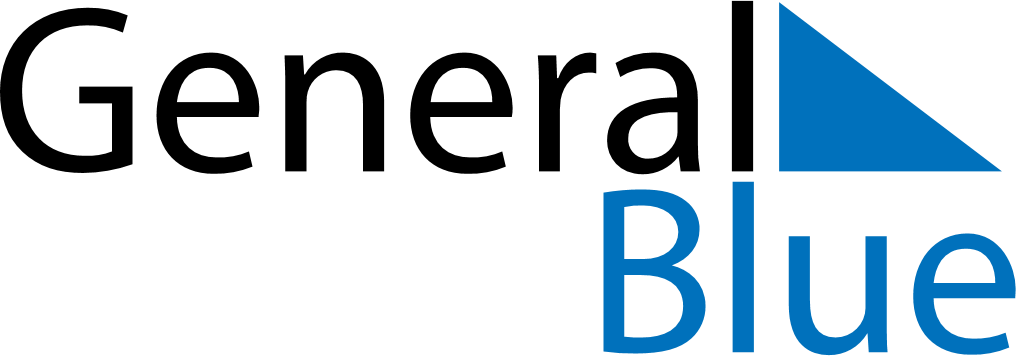 June 2024June 2024June 2024June 2024June 2024June 2024June 2024Pocito, San Juan, ArgentinaPocito, San Juan, ArgentinaPocito, San Juan, ArgentinaPocito, San Juan, ArgentinaPocito, San Juan, ArgentinaPocito, San Juan, ArgentinaPocito, San Juan, ArgentinaSundayMondayMondayTuesdayWednesdayThursdayFridaySaturday1Sunrise: 8:25 AMSunset: 6:38 PMDaylight: 10 hours and 12 minutes.23345678Sunrise: 8:26 AMSunset: 6:38 PMDaylight: 10 hours and 11 minutes.Sunrise: 8:26 AMSunset: 6:38 PMDaylight: 10 hours and 11 minutes.Sunrise: 8:26 AMSunset: 6:38 PMDaylight: 10 hours and 11 minutes.Sunrise: 8:27 AMSunset: 6:37 PMDaylight: 10 hours and 10 minutes.Sunrise: 8:27 AMSunset: 6:37 PMDaylight: 10 hours and 9 minutes.Sunrise: 8:28 AMSunset: 6:37 PMDaylight: 10 hours and 9 minutes.Sunrise: 8:28 AMSunset: 6:37 PMDaylight: 10 hours and 8 minutes.Sunrise: 8:29 AMSunset: 6:37 PMDaylight: 10 hours and 8 minutes.910101112131415Sunrise: 8:29 AMSunset: 6:37 PMDaylight: 10 hours and 7 minutes.Sunrise: 8:30 AMSunset: 6:37 PMDaylight: 10 hours and 7 minutes.Sunrise: 8:30 AMSunset: 6:37 PMDaylight: 10 hours and 7 minutes.Sunrise: 8:30 AMSunset: 6:37 PMDaylight: 10 hours and 6 minutes.Sunrise: 8:31 AMSunset: 6:37 PMDaylight: 10 hours and 6 minutes.Sunrise: 8:31 AMSunset: 6:37 PMDaylight: 10 hours and 5 minutes.Sunrise: 8:31 AMSunset: 6:37 PMDaylight: 10 hours and 5 minutes.Sunrise: 8:32 AMSunset: 6:37 PMDaylight: 10 hours and 5 minutes.1617171819202122Sunrise: 8:32 AMSunset: 6:37 PMDaylight: 10 hours and 5 minutes.Sunrise: 8:32 AMSunset: 6:37 PMDaylight: 10 hours and 4 minutes.Sunrise: 8:32 AMSunset: 6:37 PMDaylight: 10 hours and 4 minutes.Sunrise: 8:33 AMSunset: 6:37 PMDaylight: 10 hours and 4 minutes.Sunrise: 8:33 AMSunset: 6:38 PMDaylight: 10 hours and 4 minutes.Sunrise: 8:33 AMSunset: 6:38 PMDaylight: 10 hours and 4 minutes.Sunrise: 8:33 AMSunset: 6:38 PMDaylight: 10 hours and 4 minutes.Sunrise: 8:34 AMSunset: 6:38 PMDaylight: 10 hours and 4 minutes.2324242526272829Sunrise: 8:34 AMSunset: 6:38 PMDaylight: 10 hours and 4 minutes.Sunrise: 8:34 AMSunset: 6:39 PMDaylight: 10 hours and 4 minutes.Sunrise: 8:34 AMSunset: 6:39 PMDaylight: 10 hours and 4 minutes.Sunrise: 8:34 AMSunset: 6:39 PMDaylight: 10 hours and 5 minutes.Sunrise: 8:34 AMSunset: 6:39 PMDaylight: 10 hours and 5 minutes.Sunrise: 8:34 AMSunset: 6:40 PMDaylight: 10 hours and 5 minutes.Sunrise: 8:34 AMSunset: 6:40 PMDaylight: 10 hours and 5 minutes.Sunrise: 8:34 AMSunset: 6:40 PMDaylight: 10 hours and 6 minutes.30Sunrise: 8:34 AMSunset: 6:41 PMDaylight: 10 hours and 6 minutes.